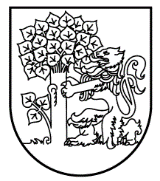 Liepājas pilsētas domeKrīzes vadības darba grupaRožu iela 6, Liepāja, LV-3401, tālrunis: 63404750, e-pasts: edoc@liepaja.lv, www.liepaja.lvLĒMUMSLIEPĀJĀPar vadlīnijām Covid-19 infekcijas ierobežošanasprasību ievērošanai Liepājas pilsētas izglītībasiestādēs            Pamatojoties uz Ministru kabineta 2020.gada 6.novembra rīkojumu Nr.655 “Par ārkārtējās situācijas izsludināšanu”, Ministru kabineta 2020.gada 9.jūnija noteikumiem Nr.360 “Epidemioloģiskās drošības pasākumi Covid-19 infekcijas izplatības ierobežošanai” un 2020.gada 27.decembra noteikumiem Nr.610  “Higiēnas prasības izglītības iestādēm, kas īsteno vispārējās pamatizglītības, vispārējās vidējās izglītības, profesionālās pamatizglītības, arodizglītības vai profesionālās vidējās izglītības programmas”, kā arī Valsts izglītības satura centra izstrādātajiem metodiskajiem ieteikumiem izglītības iestādēm Covid-19 izplatības laikā “Vadlīnijas klātienes, kombinētu un attālinātu mācību īstenošanai”, KRĪZES VADĪBAS DARBA GRUPA                                                         N O L E M J :Apstiprināt aktualizētās Liepājas pilsētas pašvaldības Vadlīnijas Covid-19 infekcijas ierobežošanas pamatprincipu un no tiem izrietošo prasību ievērošanai Liepājas pilsētas izglītības iestādēs (pielikumā).     2. Liepājas pilsētas pašvaldības iestādei “Liepājas pilsētas Izglītības pārvalde” nodrošināt aktualizēto vadlīniju pamatprincipu ieviešanu Liepājas vispārizglītojošās izglītības iestādēs. Krīzes vadības darba grupas locekļiem 9 eks., Sabiedrisko attiecību un mārketinga daļai, Liepājas pilsētas pašvaldības iestādei ”Liepājas pilsētas Izglītības pārvalde”2021.gada 29.janvārī                    Nr.4       (prot. Nr.2, 2.§)DARBA GRUPAS PRIEKŠSĒDĒTĀJS                       DARBA GRUPAS PRIEKŠSĒDĒTĀJS                       Jānis VILNĪTISNosūtāms: